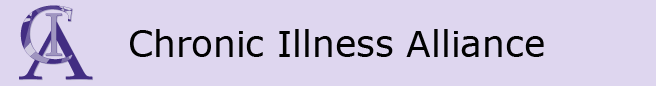 Hepatitis CStrategies for Schools / TeachersOverview of strategies for schools.At school, in the classroom and on the playground, teachers are advised to follow standard infection control guidelines that are in place to manage all bodily fluid and blood spills regardless of the person.It is also advisable that all children are taught these same principles as a matter of course in the early years. If these are followed no special arrangements or precautions need to be taken that identifies staff or children affected by the virus.An educator may also be able to come out to your school to do an education session to both teachers and students in regards to hepatitis C. file:///Volumes/USB%20DISK/Hepatitis/Hepatitis%20C%20School%20Resources.webarchive